Педагогтің аты-жөніҰйымның атауы, лауазымыФото 3/4Жүктеме және кестеБұйрықтың №, тағайындалған күніБұйрықтың санаты,№, берілген күні, сертификатБілім беру мекемелері бойынша жүріп-тұру туралы мәліметтер (№бұйрық, жұмысқа орналасқан күні)Баранов Виталий ЮрьевичАқмола облысы білім басқармасының Сандықтау ауданы бойынша білім бөлімі жанындағы Балкашино ауылының Балалар музыка мектебі "мемлекеттік коммуналдық қазыналық кәсіпорныОқытушыгитара сыныбы бойынша халық бөлімшесі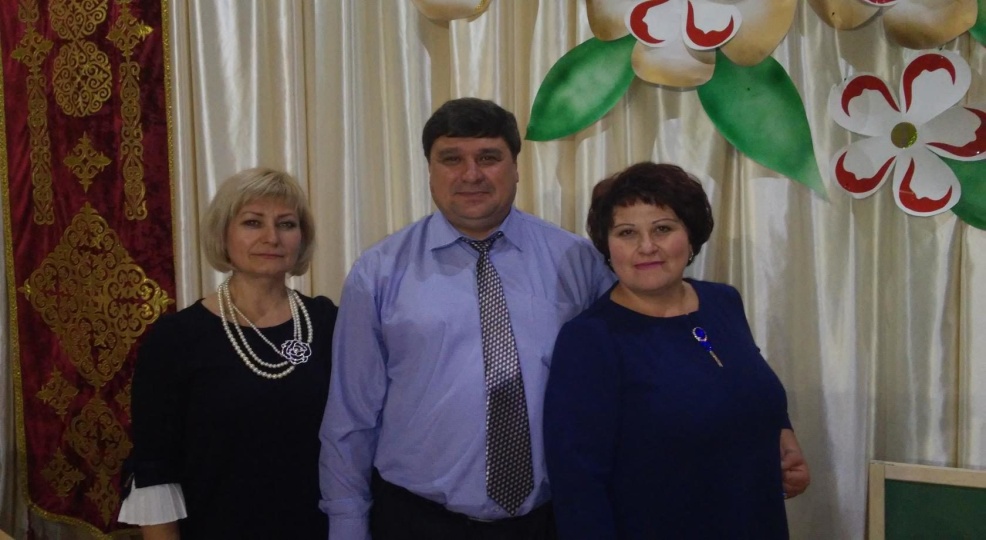 Дүйсенбі-БейсенбіСейсенбіСәрсенбіСағаттық жүктеме:23,5Бұйрық №32 от 3 мая 1994 годаАлып тастау туралыбіліктілік санаты-жалпы."Ақмола облысы білім басқармасының Сандықтау ауданы бойынша білім бөлімі" ММ 28.08.2023 жылғы № 128-л/с бұйрығыҚабылдау туралы: 1994 жылғы 3 мамырдағы №32 бұйрықЖұмыстан босату туралы: 2001 жылғы 25 тамыздағы №65 бұйрықҚабылдау туралы: 2004 жылғы 1 қыркүйектегі №13 бұйрық.Баранова Светлана АлександровнаАқмола облысы білім басқармасының Сандықтау ауданы бойынша білім бөлімі жанындағы Балкашино ауылының Балалар музыка мектебі "мемлекеттік коммуналдық қазыналық кәсіпорныФортепиано сыныбы бойынша оқытушы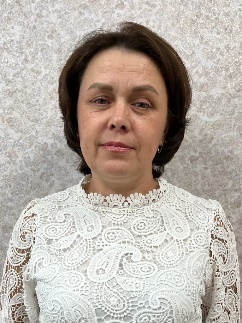 Дүйсенбі                                                                      9.00-10.20- Бойняжева  К. 14.00-14.40 Шабутдинова  14.45-15.25 Николаева Д.                      15.30-16.10Никанкина Р.                        16.15-17.15  Сольфеджио                              17.20-18.00  Кузнецова С                     сейсенбі                                                                      15.30-16.50 Ожогова А                                16.55-17.35 Творческая группа (ансамбль)                   17.40-19.00 Савиди К.                     Бейсенбі14.00-14.40 Шабутдинова А .14.45-15.25 Николаева Д. 15.30-16.10 Никанкина Р.16.15-17.15 Сольфеджио  17.20-18.00  Кузнецова С.  Жұма15.30-16.50 Гречихина Л              16.55-17.35 ГрицикИ1994 жылғы 3 мамырдағы №32 бұйрық, 25.04.1994 ж. бастап оқытушының қабылдауы туралы10.08.2021 жҚБ №246-л/с бұйрығы"Педагог-зерттеуші"ҰБТ анықтамасы№ 3-2021-1-000359970-16-2 06.05.2021 жҚабылдау туралы: 1994 жылғы 3 мамырдағы №32 бұйрықЖұмыстан босату туралы: 2001 жылғы 25 тамыздағы №65 бұйрықҚабылдау туралы: 2004 жылғы 1 қыркүйектегі №13 бұйрық.ЖүзжасаровСаятМаратұлыАқмола облысы білім басқармасының Сандықтау ауданы бойынша білім бөлімі жанындағы Балкашино ауылының Балалар музыка мектебі "мемлекеттік коммуналдық қазыналық кәсіпорныДомбыра сыныбы бойынша халық бөлімінің оқытушысы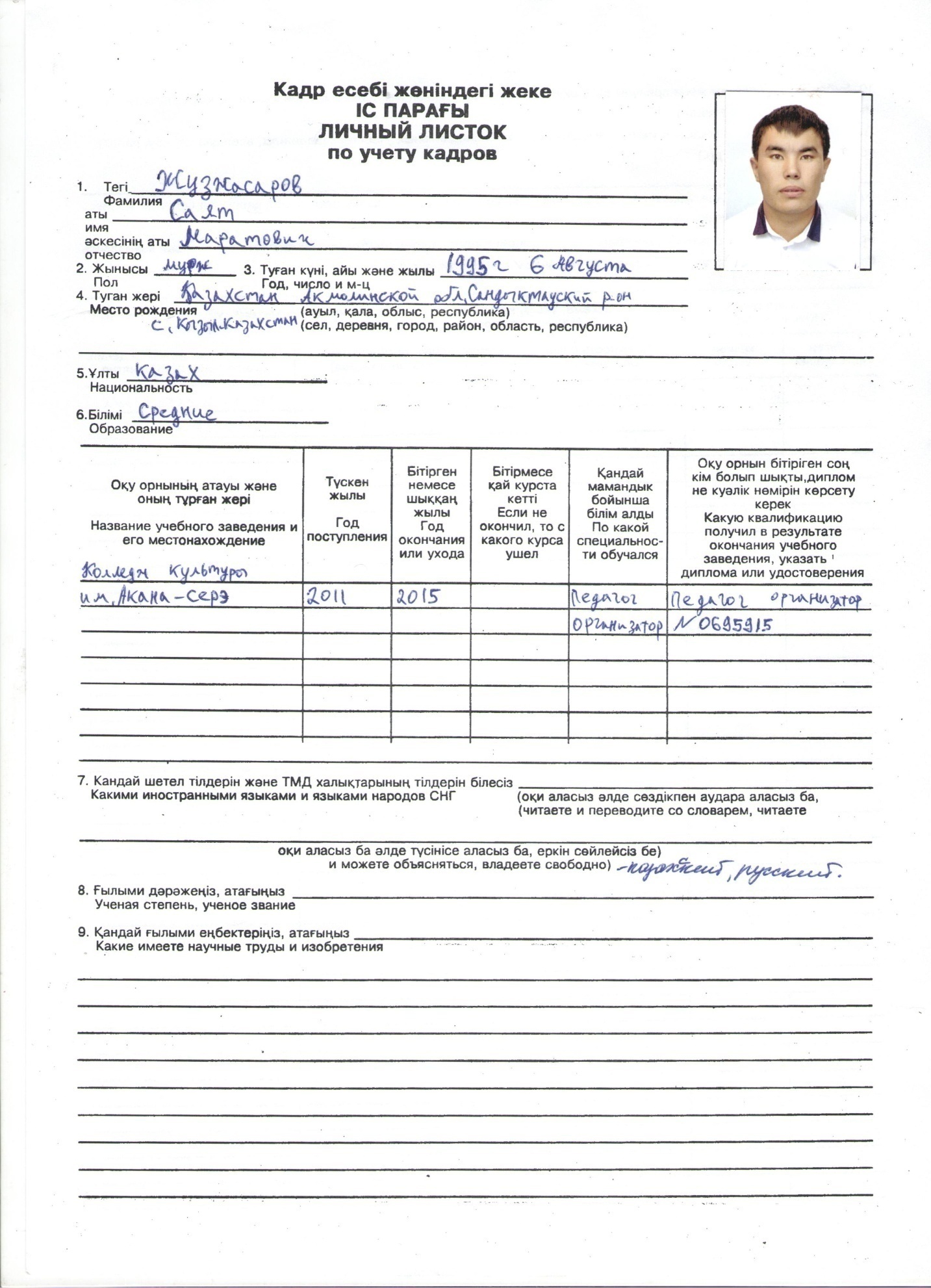 Часовая нагрузка:11,5Бұйрық № 76 от 01.09.2023гСанат жоқСертификат –ҚР білім және ғылым министирлігі «Өрлеу» біліктілікті арттыру ұлттық орталығы» Акционерлік қоғамы 80 с  Жүзжасарова Махаббат МұхтарқызыАқмола облысы білім басқармасының Сандықтау ауданы бойынша білім бөлімі жанындағы Балкашино ауылының Балалар музыка мектебі "мемлекеттік коммуналдық қазыналық кәсіпорныДомбыра сыныбы бойынша халық бөлімінің оқытушысы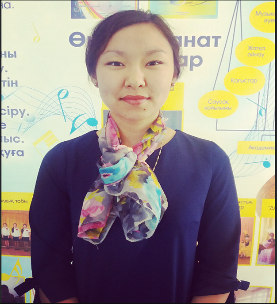 Сағаттық жүктеме: 11 сағат01.09.2023 ж. № 77 бұйрық2-санат №32 06.04.2020 гСертификат –ҚР білім және ғылым министирлігі «Өрлеу» біліктілікті арттыру ұлттық орталығы» Акционерлік қоғамы 80 с  Закутянская Елена Тенгизовна"Ақмола облысы білім басқармасының Сандықтау ауданы бойынша білім бөлімі жанындағы Балкашино ауылының Балалар музыка мектебі "мемлекеттік коммуналдық қазыналық кәсіпорныҰжымдық музыка пәнінің оқытушысы (хор әні, музыкалық әдебиет)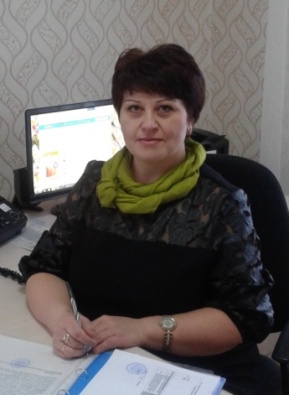 Сағат жүктемесі 9 сағат.Сейсенбі15.15-16.15-муз / әдебиет16.20-17.20-муз / әдебиет17.25-18.25-хор әні18.30-19.30-хор әніСәрсенбі15.15-16.15-хор әні16.20 - 17.20-муз / әдебиет2010.09.01 № 14 бұйрықАлып тастау туралыбіліктілік санаты-жалпы."Ақмола облысы білім басқармасының Сандықтау ауданы бойынша білім бөлімі" ММ 28.08.2023 жылғы № 128-л/с бұйрығы1990 ж. - Сандықтау ауданы, Хуторок ауылындағы орман шаруашылығы ОМ Музыка мұғалімі.2002 ж. – №1 Балқаш ОМ директорының тәрбие работе жөніндегі орынбасары. Сандықтау ауданы.2004 ж. - № 2 Балқаш ОМ директорының тәрбие работе жөніндегі орынбасары. Сандықтау ауданы.2008 ж. - Сандықтау ауданы ММ ҚБ әдіскері.2010 ж.- Сандықтау ауданының білім бөлімінің жанындағы "Балқаш Балалар музыка мектебі" МКҚК.Куприянова Елена Дмитриевна"Балалар музыка мектебі" МКҚКбілім бөлімінің жанындағы Балкашино ауылыБілім басқармасының Сандықтау ауданынаАқмола облысы" аккордеон сыныбы бойынша музыка мектебінің оқытушысы 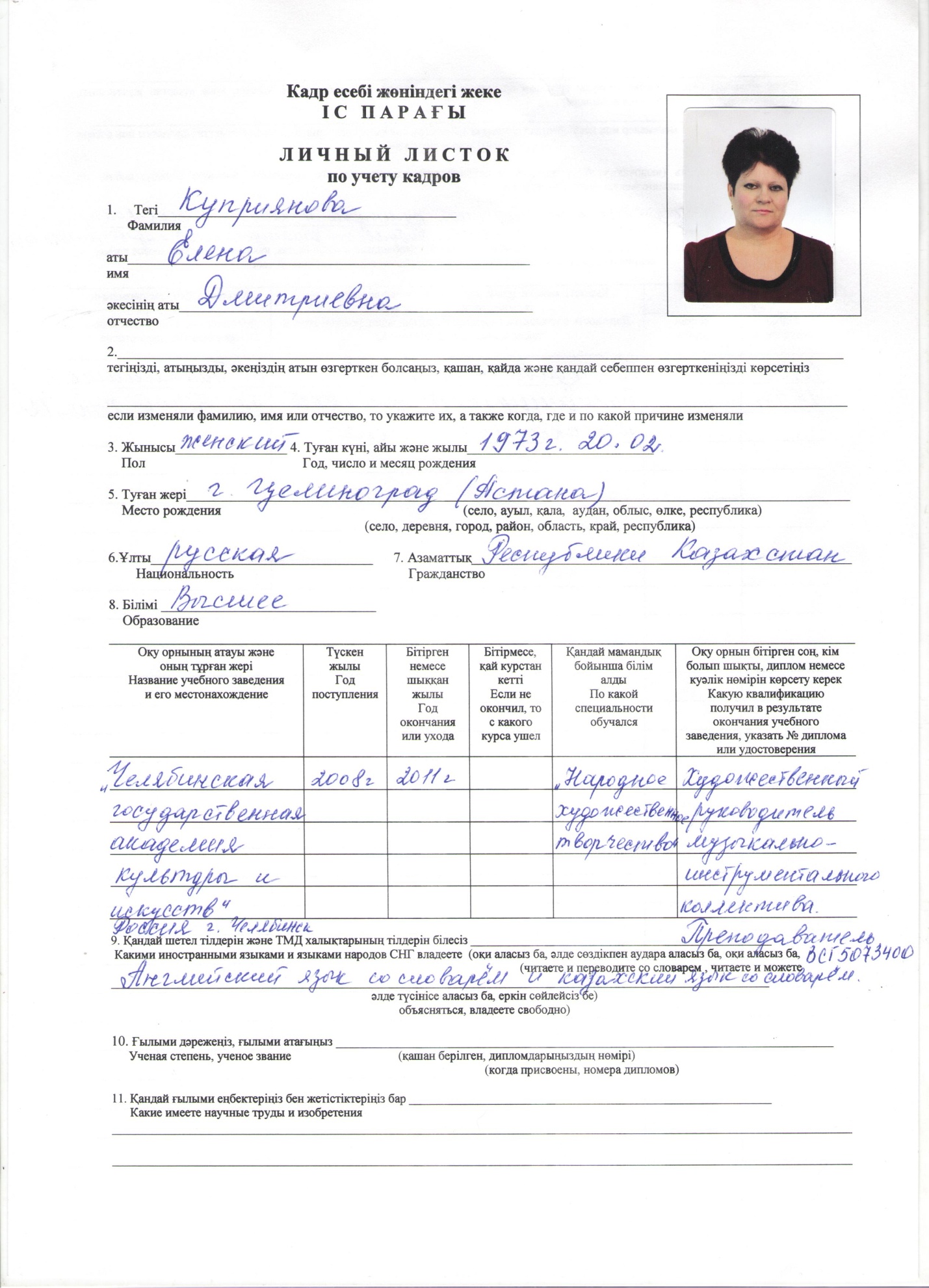 Дүйсенбі 14.15-14.55- Омірбек А                                                                                               15.00-15.40- Емельянова Р15.45-16.25-Мурзабаева Н16.30-17.10- Чернышева В17.15- 17.55-Гущин Я18.00-18.40-Гущин С18.45-19.25-Бурдинский И19.30-20.10 Крашанников ВСәрсенбі16.30-17.10 - Ансамбль аккордеонистов17.25-18.25 Сольфеджио 18.30-19.10 -Нурканова Т19.15-19.55 -Нурканова ТБейсенбі13.30-14.10 -Омірбек А                                                                                              14.15-14.55- Чернышова В15.00-15.40- Емельянова Р15.45-16.25-Мурзабаева Н 16.30-17.10- ГущинЯ17.15- 17.55-ГущинС18.00-18.40-Бурдинский И18.45-19.25Крашанников В11.08.1993 ж. №74 бұйрық10.08.2021. "Педагог-зерттеуші" ҚБ №246-л/с бұйрығыМақанов Сабыр Бүркетбайұлы"Балалар музыка мектебі" МКҚКбілім бөлімінің жанындағы Балкашино ауылыБілім басқармасының Сандықтау ауданынаАқмола облысы" Домбыра сыныбы бойынша халық бөлімінің оқытушысы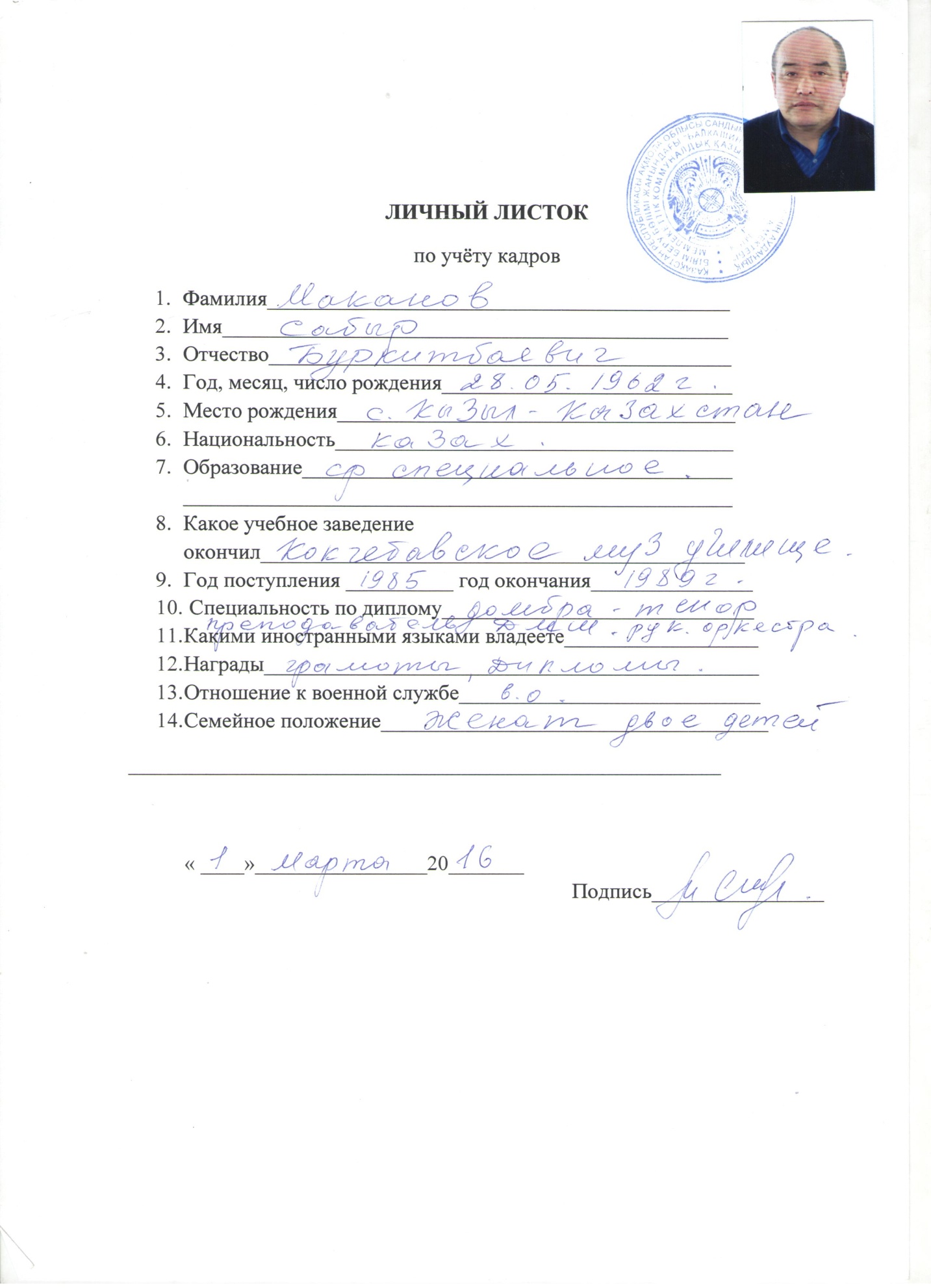 01.11.2017 жылғы № 107 бұйрық2 санат беру туралы № 06.04.2020 бұйрықСертификат –ҚР білім және ғылым министирлігі «Өрлеу» біліктілікті арттыру ұлттық орталығы» Акционерлік қоғамы 80 с  Шарыпова Светлана Валериевна"Ақмола облысы білім басқармасының Сандықтау ауданы бойынша білім бөлімі жанындағы Балкашино ауылының Балалар музыка мектебі "мемлекеттік коммуналдық қазыналық кәсіпорныФортепиано сыныбы бойынша оқытушы 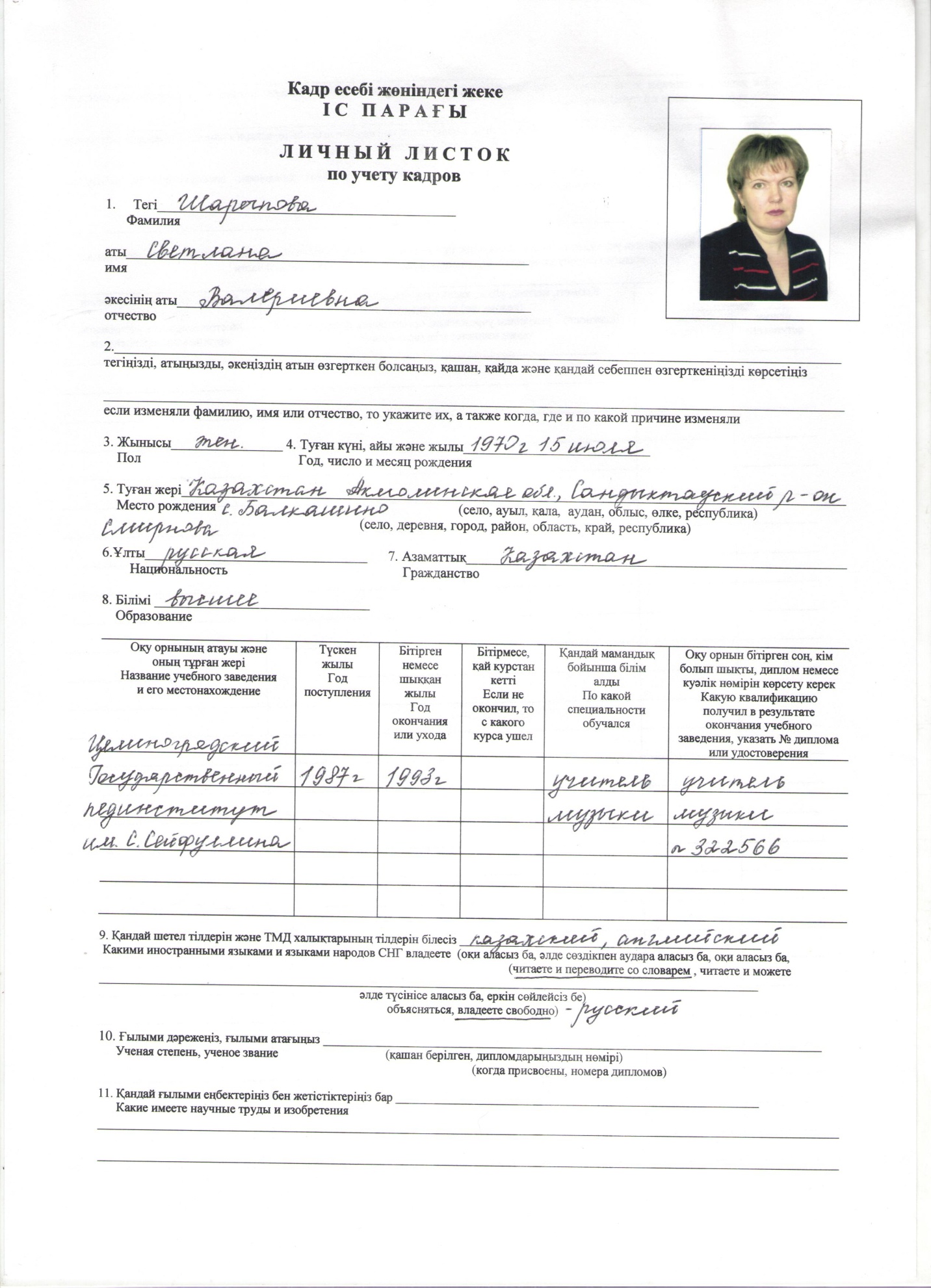 Сағаттық жүктеме 22,5сағ.Дүйсенбі9.00-9.40-Менченко Д. 9.45- 10.25 -Кульбаба  А.15.30-16.10-Нурканова А.16.15-16.55-Жалкенова Ф17.00-17.40-Кононова Т17.45-18.25- Галочкина Л.Сейсенбі15.35-16.15- Белуха Ю.16.20-17.20- сольфеджио 17.25-18.05- Гофшмид С.18.10- 18.50- Руди З Бейсенбі9.00-9.40-Менченко Д9.45- 10.25 -Кульбаба  А15.30-16.10- Жалкенова Ф16.15-16.55- Нурканова А17.00-17.40-Кононова Т17.45-18.25- Галочкина ЛЖұма14.45-15.25 коллективное музицирование (ансамбль)15.30-16.10- Руди З16.15-16.55- Гофшмид С17.00-17.40- Белуха Ю17.45-18.25- Межова А18.30-19.10- МежоваА26.08.2013 ж.№3 бұйрықЖоғары біліктілік санатыБерілген -29.04.2010 ж.№63 даңғ.Расталды-11.06.2015 ж.№109 даңғылыРасталды-18.03.2020 №28 Т/к үшінБандура Карина НиколаевнаАқмола облысы білім басқармасының Сандықтау ауданы бойынша білім бөлімі жанындағы Балкашино ауылының Балалар музыка мектебі "мемлекеттік коммуналдық қазыналық кәсіпорныЛауазымы-техник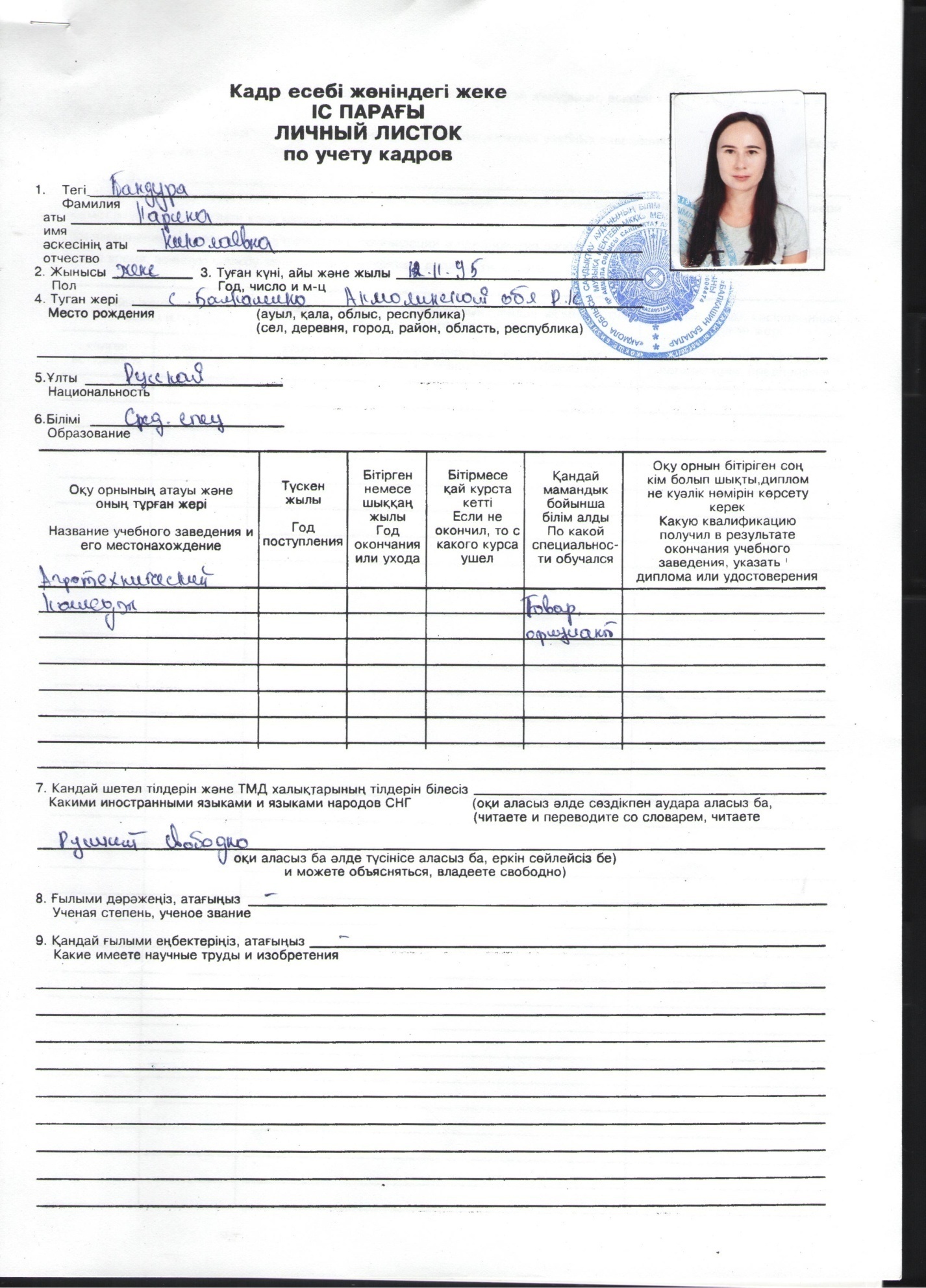 ставкаБұйрық № 57 от  01.09.2021Нестеренко Татьяна Павловна Ақмола облысы білім басқармасының Сандықтау ауданы бойынша білім бөлімі жанындағы Балкашино ауылының Балалар музыка мектебі "мемлекеттік коммуналдық қазыналық кәсіпорныЛауазымы-бухгалтерставкаБұйрық № 15 от  01.03.2023Воробьёв ЮрийНиколаевичАқмола облысы білім басқармасының Сандықтау ауданы бойынша білім бөлімі жанындағы Балкашино ауылының Балалар музыка мектебі "мемлекеттік коммуналдық қазыналық кәсіпорныЛауазымы-күзетші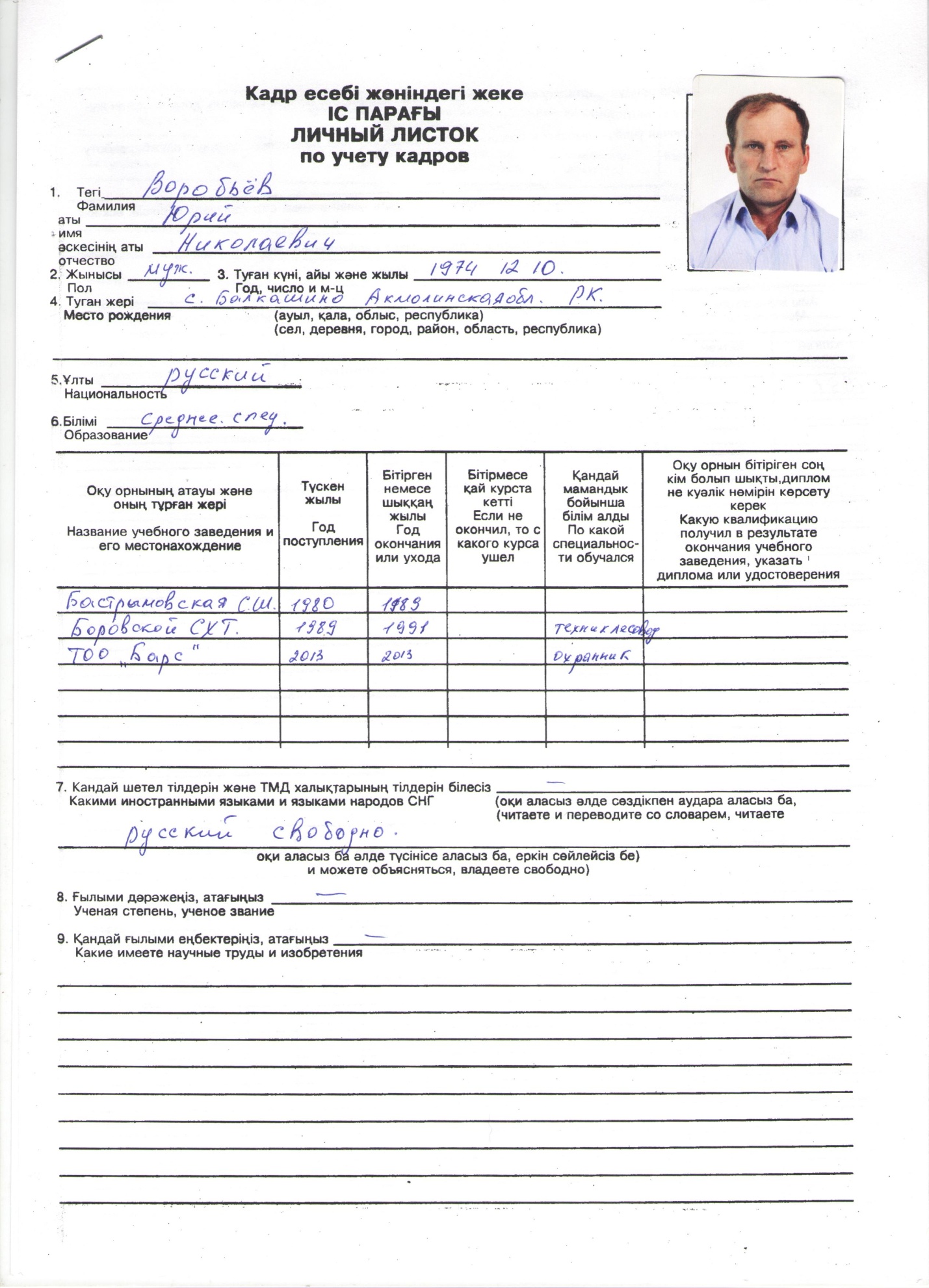 Ставка Бұйрық №  114 от  30.11.2017Козюков Виталий НиколаевичАқмола облысы білім басқармасының Сандықтау ауданы бойынша білім бөлімі жанындағы Балкашино ауылының Балалар музыка мектебі "мемлекеттік коммуналдық қазыналық кәсіпорныЛауазымы-күзетші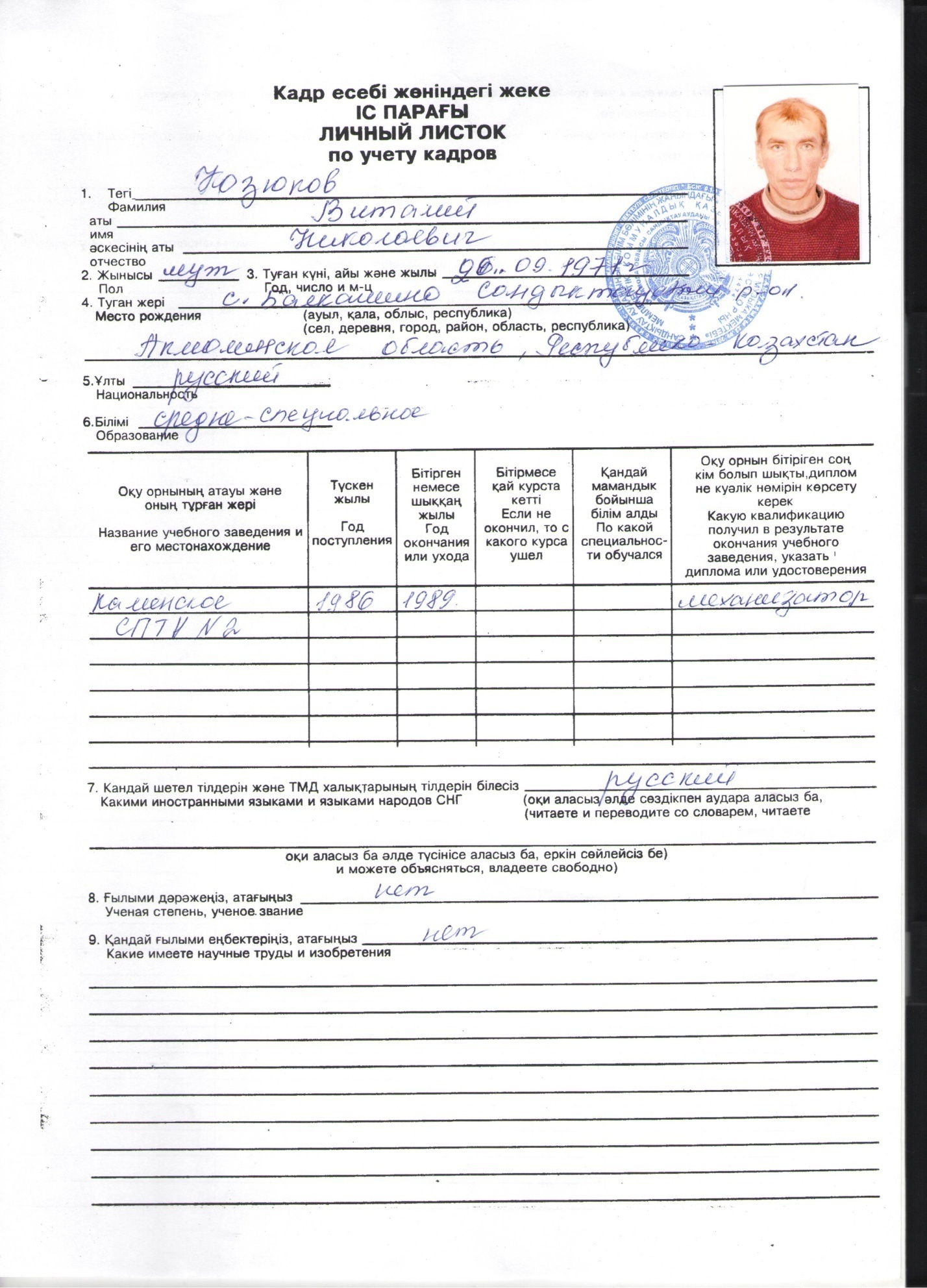 Ставка Бұйрық №  111 от  01.11.2019Черемнов Денис ОлеговичАқмола облысы білім басқармасының Сандықтау ауданы бойынша білім бөлімі жанындағы Балкашино ауылының Балалар музыка мектебі "мемлекеттік коммуналдық қазыналық кәсіпорныЛауазымы-күзетші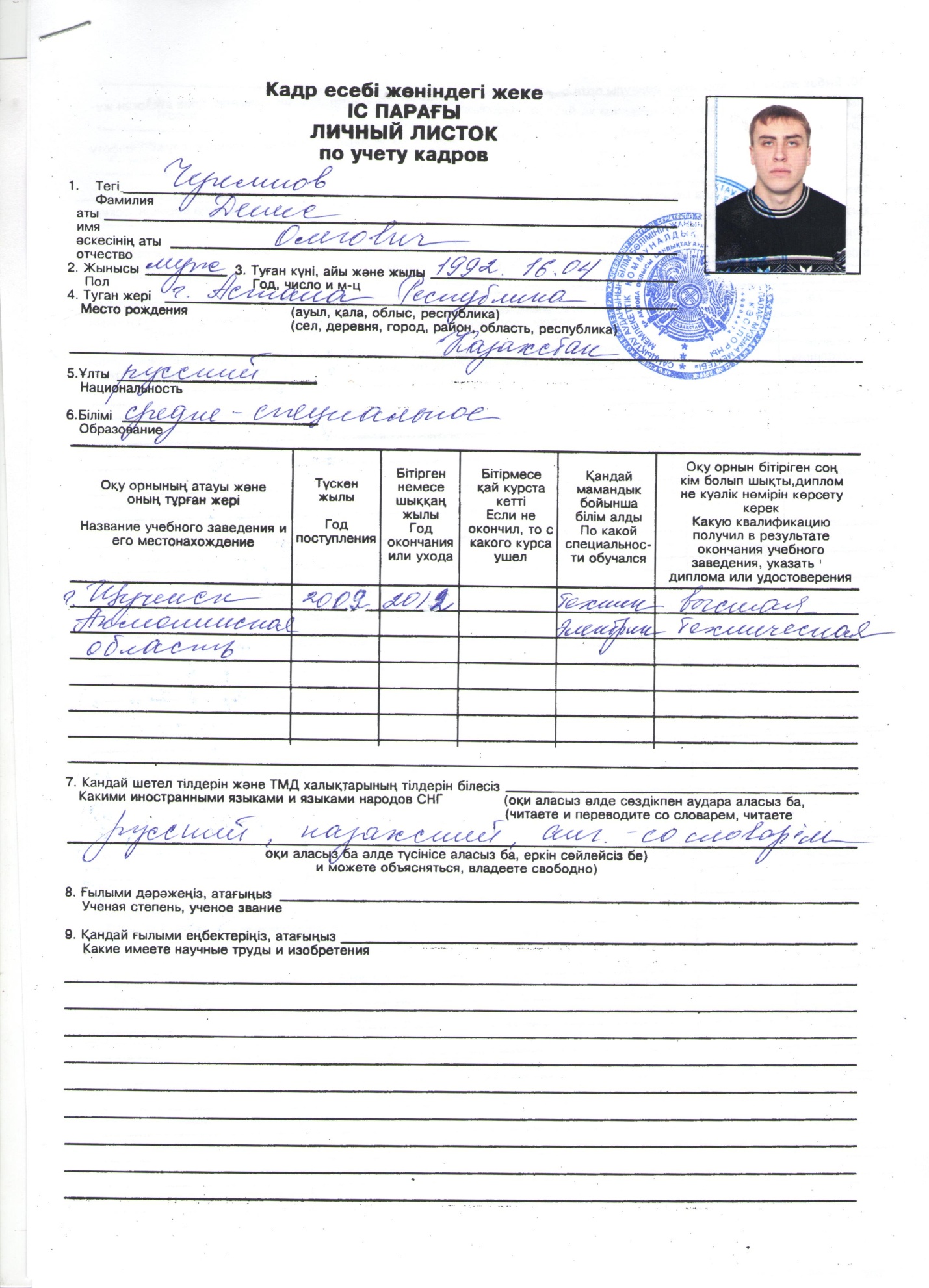 Ставка Бұйрық №  8 от  01.02.2022Закутянская Елена ТенгизовнаМектеп директорыАқмола облысы білім басқармасының Сандықтау ауданы бойынша білім бөлімі жанындағы Балкашино ауылының Балалар музыка мектебі "мемлекеттік коммуналдық қазыналық кәсіпорны "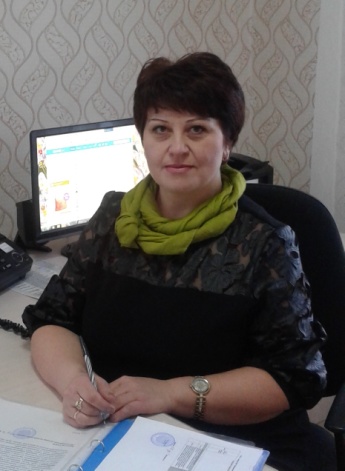 Директордың ставкасы2010.09.27 №284 бұйрық1990 ж. - Сандықтау ауданы, Хуторок ауылындағы орман шаруашылығы ОМ Музыка мұғалімі.2002 ж. – №1 Балқаш ОМ директорының тәрбие работе жөніндегі орынбасары. Сандықтау ауданы.2004 ж. - № 2 Балқаш ОМ директорының тәрбие работе жөніндегі орынбасары. Сандықтау ауданы.2008 ж. - Сандықтау ауданы ММ ҚБ әдіскері.2010 ж.- Сандықтау ауданының білім бөлімінің жанындағы "Балқаш Балалар музыка мектебі" МКҚК.